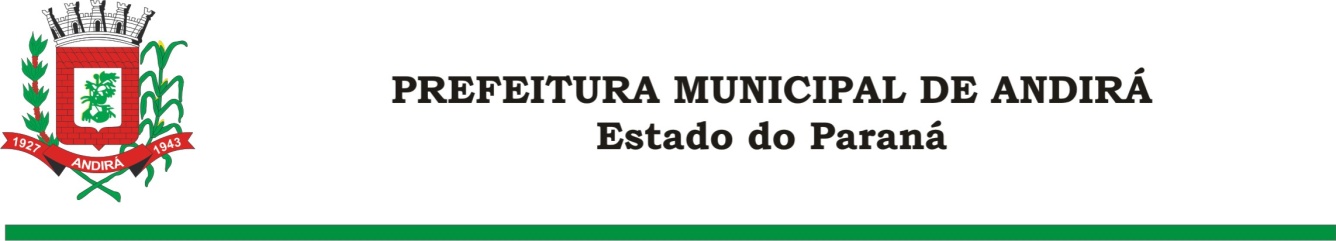 PORTARIA Nº. 16.357 DE 16 DE AGOSTO DE 2022IONE ELISABETH ALVES ABIB, Prefeita Municipal de Andirá, Estado do Paraná, usando das atribuições que lhe são conferidas por lei e,			CONSIDERANDO a Portaria 14.876 de 26 de março de 2021, a qual interrompeu, a partir do dia 29 de março de 2021, o período de férias do Servidor Público Municipal EDSON ALFARO,           R E S O L V E:      Art. 1º Conceder, 25 dias remanescentes das férias, a partir do dia 01 de setembro de 2022, ao Servidor Público Municipal EDSON ALFARO, ocupante do cargo de AGENTE DE SERVIÇOS. O Servidor atualmente está lotado na Secretaria Municipal de Viação e Serviços Públicos. Art. 2°- Esta Portaria entra em vigor na data de sua publicação.Art. 3º- Ficam revogadas as disposições em contrário.Paço Municipal Bráulio Barbosa Ferraz, Município de Andirá, Estado do Paraná, em 16 de agosto de 2022, 79º da Emancipação Política.IONE ELISABETH ALVES ABIBPREFEITA MUNICIPAL